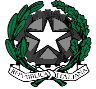 MINISTERO DELL’ISTRUZIONE, DELL’UNIVERSITA’ E DELLA RICERCAUFFICIO SCOLASTICO REGIONALE PER IL LAZIOISTITUTO COMPRENSIVO STATALE SANT’ELIA FIUMERAPIDOVia IV novembre 03049 S.Elia Fiumerapido (Fr)C.F. 90032250608- ☎ 0776/350018 ✉ FRIC857001 @istruzione.itSCUOLA   SECONDARIA I GRADO - Sede di  PROGRAMMAZIONE  DIDATTICA DI CLASSE PER COMPETENZE  Classe 	Sez.	 -    Anno scolastico Docente Coordinatore e ref. Ed. Civica ___________________  Fasce di livello individuate sulla base di: Prove di ingresso Osservazioni sistematiche  …………………………. 1° Fascia Alunni con una avanzata preparazione iniziale (valutazione 9/10 - 10/10 ): Alunni che evidenziano una buona padronanza dei contenuti, capacità di trasferirli ed elaborarli con qualche apporto personale, un metodo di lavoro, una partecipazione continua alle attività didattiche: …..  tot. n.:___2° Fascia Alunni con una preparazione iniziale intermedia (valutazione 7/10- 8/10): Alunni che evidenziano una buona padronanza dei contenuti, una buona capacità di rielaborazione, un metodo di lavoro autonomo, una partecipazione regolare alle attività didattiche, un normale senso di responsabilità: …. tot. n.:___3° Fascia Alunni con una preparazione iniziale di base (valutazione 6/10): Alunni che evidenziano competenze stabili, una sufficiente conoscenza dei contenuti, un metodo di lavoro ordinato, una sufficiente capacità di rielaborazione, un metodo di lavoro ordinato, una partecipazione nel complesso regolare alle attività didattiche, un normale senso di responsabilità: …. tot. n.:___4° Fascia Alunni con una modesta preparazione di base (in via di prima acquisizione) (valutazione 4/10 - 5/10): Alunni che evidenziano  competenze parziali e frammentarie e, in alcuni casi, lacunose, un metodo di lavoro discontinuo, impegno e partecipazione scarsi: …. tot. n.:___Casi particolari:Sulla base delle indicazioni contenute nel Piano dell’Offerta Formativa, il Consiglio di Classe riconosce come prioritari i seguenti obiettivi:Obiettivi cognitivi  __________________________________________________________________________ __________________________________________________________________________ __________________________________________________________________________ __________________________________________________________________________ Obiettivi comportamentali  __________________________________________________________________________ __________________________________________________________________________ __________________________________________________________________________ __________________________________________________________________________ __________________________________________________________________________ Obiettivi di convivenza civile  __________________________________________________________________________ __________________________________________________________________________ __________________________________________________________________________ __________________________________________________________________________ Strategie per il raggiungimento degli obiettivi trasversali Per raggiungere gli obiettivi sopra indicati, si privilegeranno:maggior coinvolgimento degli alunni nel dialogo educativo quotidiano; privilegiare le metodologie puerocentriche per favorire un dialogo educativo partecipante e motivante;utilizzare strumenti di didattica inclusiva per intercettare i diversi stili di apprendimento;rispetto della personalità e della dignità di ciascuno studente e degli stili di apprendimento individuali;studio razionale e consapevole accompagnato da pianificazione degli impegni; educare alla cittadinanza attiva e alla personalizzazione dei metodi di studio e relazione. STANDARD DELLE COMPETENZE DA ACQUISIRE AL TERMINE DEL PERCORSOCONTENUTI, FINALITA’ E OBIETTIVI DI APPRENDIMENTO DELLE VARIE DISCIPLINE STRATEGIE OPERATIVEMODALITA’ DI LAVOROAl fine di conseguire gli obiettivi, sia trasversali che disciplinari, saranno adottate le seguenti metodologie di lavoro:Mezzi e Strumenti didatticiOltre ai libri di testo in adozione, per conseguire gli obiettivi su indicati, saranno utilizzati VERIFICA E VALUTAZIONEVerranno effettuati tre tipi di verifica secondo la seguente tabella: Saranno effettuate almeno n. 3 verifiche a quadrimestreCriteri e modalità di valutazionePer la valutazione, nel rispetto dei Criteri e modalità di valutazione comuni indicati nel PTOF vigente, si useranno strumenti differenziati (prove scritte non strutturate, prove scritte semi-strutturate e strutturate, prove orali), funzionali ad accertare il raggiungimento dei diversi obiettivi prefissati. Inoltre, durante l’a.s., il docente può ricorrere a diverse modalità valutative. La valutazione sommativa, che trova la sua sintesi nella formulazione del voto di fine quadrimestre e del voto finale, è l’espressione di un congruo numero di verifiche che registrano i livelli di preparazione raggiunti dagli alunni in relazione agli obiettivi programmati fissati.La valutazione degli alunni sarà effettuata secondo le griglie di valutazione approvate dagli OOCC e mediante i seguenti strumenti:  Educazione CivicaUscite didattiche e visite proposte per la classe Evtl Campo Scuola/Viaggio di istruzioneIl Consiglio di Classe (vedansi firme di frontespizio) 	 S. Elia Fiumerapido,________________ Docenti componenti il consiglio di classe:Docenti componenti il consiglio di classe:Docenti componenti il consiglio di classe:DocentiFirmaItaliano, approfondimento StoriaGeografiaLingua IngleseSeconda Lingua (francese)Matematica e scienzeArte Immagine	TecnologiaMusica	Scienze MotorieAlternativa IRC (evtl)IRCSostegnoSostegnoPotenziamentoSituazione di partenza Livello della classe :Tipologia della classe: Nominativomotivazioni*cause**---* legenda motivazioni* legenda motivazioni** legenda causea-gravi difficoltà di apprendimento1- ritmi di apprendimento lentib-difficoltà linguistiche2- situazione familiare difficilec-disturbi comportamentali3- motivi di saluted-alunno diversamente abile4- svantaggio socio-culturalee-altro (specificare) _____________5- scarsa motivazione allo studioRapporti interpersonaliPositivi: Non ancora positivi: Difficoltosi: Atteggiamento verso la scuolaResponsabile: Positivo: Superficiale: Passivo:  Per quanto riguarda i traguardi di competenza si rimanda al curricolo d’Istituto.Per quanto riguarda i contenuti, le finalità e gli obiettivi di apprendimento delle varie discipline si rimanda alle programmazioni dei singoli docenti e alla relativa programmazione settimanale.Stimolare gli alunni all’autonomia nell’impostazione delle attività scolastiche adottando comportamenti didattici che favoriscano l’apprendimento autonomo e rispettino la personalità degli alunni. Favorire l’acquisizione di autoefficacia.Favorire un sempre maggior coinvolgimento degli alunni nel dialogo educativo quotidiano.Praticare una responsabile deontologia professionale nel rispetto della personalità e della dignità di ciascun allievo e degli stili di apprendimento individuali.Indirizzare gli allievi a un metodo di  studio razionale e consapevole, che comporti pianificazione dei propri impegni e capacità di mettere in atto momenti di autovalutazione per acquisire consapevolezza circa le vocazioni, i bisogni e le opportunità del Territorio nell’ottica della costruzione del proprio progetto di vita e dell’apprendimento permanente. Curare, inoltre, oltre al proprio ambito disciplinare, anche l’educazione alla cittadinanza attiva e responsabile.PROCEDIMENTI INDIVIDUALIZZATI PER FAVORIRE APPRENDIMENTO E MATURAZIONE:Strategie per il potenziamento/arricchimento delle conoscenze e competenze: Approfondimento, rielaborazione e problematizzazione dei contenutiStimolo alla ricerca di soluzioni originali, anche in situazioni non note Affinamento delle tecniche specifiche per le diverse fasi dello studio individuale	 Valorizzazione degli interessi extrascolastici positivi Ricerche individuali e/o di gruppo Impulso allo spirito critico e alla creatività Lettura di testi extrascolastici.Strategie per il sostegno/consolidamento delle conoscenze e delle competenze Attività guidate a crescente livello di difficoltà Esercitazioni di fissazione/automatizzazione delle conoscenzeInserimento in gruppi motivati di lavoroPotenziamento dei fattori volitiviStimolo ai rapporti interpersonali con compagni più ricchi di interessiAssiduo controllo dell'apprendimento, con frequenti verifiche e richiamiValorizzazione delle esperienze extrascolasticheRinforzo delle tecniche specifiche per le diverse fasi dello studio individualeCorso/i di sostegno/consolidamento. Strategie per il recupero delle conoscenze e delle competenze Unità didattiche personalizzate  Studio assiduo in classeDiversificazione/adattamento dei contenuti disciplinariMetodologie e strategie d'insegnamento differenziateAllungamento dei tempi di acquisizione dei contenuti disciplinariAssiduo controllo dell' apprendimento con frequenti verifiche e richiami Coinvolgimento in attività collettive (es. lavori di gruppo)Apprendimento rinforzo delle tecniche specifiche per le diverse fasi di studio individuale Affidamento di compiti di crescente livello di difficoltà e/o di responsabilitàPianificazione del tempo da dedicare giornalmente allo studioCorso/i di recuperoAttività didatticaAttività didatticaGestione del gruppo classeGestione del gruppo classeApproccio induttivoLezione frontaleApproccio deduttivoLezione multimedialeProblem solvingEsercitazioni guidateFeedbackEsercitazioni autonomeImparare facendo (learning by doing)Esercitazioni a coppia (tutoring)Didattica per progetti (Project work)Esercitazioni a gruppi omogenei/disomogeneiDidattica modulareLavoro di produzione a gruppiLezione partecipataCooperative learningCooperative learningCooperative learningAltro: Flipped Classroom, service learning, debate… Altro: Flipped Classroom, service learning, debate… Altro: Flipped Classroom, service learning, debate… LaboratoriBibliotecaFotocopieInternetPalestraGiornali e rivisteCampo scuola/viaggio di istruzioneVideo proiettoreAtelier creativo/Lab. informaticaVisite guidatePartecipazione a conferenze-convegni/incontro con l’autoreResoconti metacognitivi DispenseSchede di lavoro guidateTesti di approfondimentoAltro:      Altro:      Altro:      Altro:      Altro:      TipoScopoPeriodoDiagnosticaPer individuare i prerequisiti e il livello iniziale, assumere informazioni sul processo di insegnamento/apprendimento in corso per orientarlo, modificarlo secondo le esigenzeInizio d’anno (test d’ingresso)FormativaPer il controllo dell’apprendimento, l'adeguatezza dei metodi, delle tecniche e degli strumenti utilizzatiIn itinereSommativaPer accertare il raggiungimento degli obiettivi didattici prefissati, pervenire alla classificazione degli studenti e alla certificazione delle competenzeAlla fine di ogni unità di apprendimentoColloqui orali individuali (interrogazioni)Test oggettivi  e non alla fine di ogni U.DColloqui orali di gruppo (Conversazioni/dibattiti)Lavori a casaProve strutturateInterventi spontanei in classeProve semi-strutturateElaborato scritto o RelazioneProduzione di materiale graficoProve pratiche Presentazione di progettiRealizzazione di prodotti concreti (CD, DVD, …)Altro: Altro: Altro: TematicaDURATA modulo/UdA periodo Valutazione/monitoraggio  PERIODO DURATA (½ giornata o giornata intera) LOCALITÀ ACCOMPAGNATORI  PERIODO ITINERARIO ACCOMPAGNATORI 